Gmina Lesznowola	Lesznowola 26 kwietnia 2017r.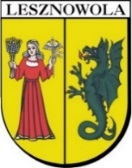 ANALIZA STANUGOSPODARKI ODPADAMI KOMUNALNYMINA TERENIE GMINY LESZNOWOLIZA ROK 2016Spis treści:WstępZgodnie z art. 3 ust. 2 pkt 10 ustawy z dnia 13 września 1996r. o utrzymaniu czystości 
i porządku w gminach (t.j. Dz. U. 2016, poz. 250 ze zm.), jednym z zadań gminy jest dokonanie corocznej analizy stanu gospodarki odpadami komunalnymi, w celu weryfikacji możliwości technicznych i organizacyjnych gminy w zakresie gospodarowania odpadami komunalnymi. 
W oparciu o art. 9tb analizę sporządza się na podstawie sprawozdań złożonych przez podmioty odbierające odpady komunalne od właścicieli nieruchomości, podmioty prowadzące punkty selektywnego zbierania odpadów komunalnych oraz rocznego sprawozdania z realizacji zadań z zakresu gospodarowania odpadami komunalnymi oraz innych dostępnych danych wpływających na koszty systemu gospodarowania odpadami komunalnymi. W zakresie przedmiotowej analizy zgodnie z zapisami w/w ustawy muszą znaleźć się informacje dotyczące: możliwości przetwarzania zmieszanych odpadów komunalnych, odpadów zielonych oraz pozostałości z sortowania odpadów komunalnych przeznaczonych do składowania,potrzeb inwestycyjnych związanych z gospodarowaniem odpadami komunalnymi,kosztów poniesionych w związku z odbieraniem, odzyskiem, recyklingiem 
i unieszkodliwianiem odpadów komunalnych, liczby mieszkańców, ilości odpadów komunalnych wytworzonych na terenie gminy, ilości zmieszanych odpadów komunalnych, odpadów zielonych oraz pozostałości 
z sortowania odpadów komunalnych przeznaczonych do składowania z terenu gminy.Zagadnienia ogólne.W Gminie Lesznowola wszystkie odpady komunalne powstające w gospodarstwie domowym są odbierane z nieruchomości. Nie ma żadnych ograniczeń co do ilości odbieranych odpadów komunalnych z nieruchomości zamieszkałych. Częstotliwości i terminy odbioru zostały określone przez odpowiednie uchwały Rady Gminy Lesznowola (dostępne na BIP http://www.lesznowola.eobip.pl/). Harmonogramy odbioru odpadów komunalnych dla poszczególnych miejscowości zawsze są zaktualizowane i dostępne w Kancelarii Urzędu Gminy, w Referacie Gospodarki Odpadami Komunalnymi, na tablicach sołeckich oraz na stronie: www.lesznowola.pl. W roku 2016 gminnym systemem odbioru i zagospodarowania odpadów komunalnych, tak jak w latach poprzednich objęci byli właściciele nieruchomości zamieszkałych i niezamieszkałych. Zgodnie z art. 6h. ustawy z dnia 13 września 1996r. 
o utrzymaniu czystości i porządku w gminach (t.j. Dz. U. 2016, poz. 250 ze zm.) właściciele nieruchomości, o których mowa w art. 6c, są obowiązani ponosić na rzecz gminy, na terenie której są położone ich nieruchomości, opłatę za gospodarowanie odpadami komunalnymi. Obowiązek ten powstaje jeśli zgodnie z art. 6i ust. 1 w przypadku nieruchomości zamieszkałej – za każdy miesiąc, w którym na danej nieruchomości zamieszkuje mieszkaniec i w przypadku nieruchomości niezamieszkałej – za każdy miesiąc, w którym na danej nieruchomości powstały odpady komunalne.Zgodnie z art. 6j ustawy z dnia 13 września 1996 r. o utrzymaniu czystości i porządku 
w gminach (t.j. Dz. U. z 2016r. poz. 250 ze zm.) opłata za gospodarowanie odpadami komunalnymi stanowi iloczyn ilości zużytej wody z danej nieruchomości zamieszkałej oraz stawki opłaty ustalonej na podstawie art. 6k ust. 1. W przypadku nieruchomości niezamieszkałych opłata za gospodarowanie odpadami komunalnymi stanowi iloczyn zadeklarowanej liczby pojemników z odpadami komunalnymi powstałymi na danej nieruchomości oraz stawki opłaty za gospodarowanie odpadami komunalnymi o której mowa w art. 6k ust. 1 pkt. 2. Zgodnie z art. 6k Rady Gminy Lesznowola podjęła uchwały: Nr 135/XII/2015 Rady Gminy Lesznowola z dnia 11 września 2015 r. w sprawie wyboru metody ustalenia opłaty za gospodarowanie odpadami komunalnymi od właścicieli nieruchomości zamieszkałych oraz ustalenia stawki takiej opłaty, ustalenia stawki opłaty za pojemnik z odpadami komunalnymi powstałymi na nieruchomości, na której nie zamieszkują mieszkańcy, a powstają odpady komunalne oraz ustalenia ryczałtowej stawki opłaty za gospodarowanie odpadami komunalnymi od domku letniskowego lub od innej nieruchomości wykorzystywanej na cele rekreacyjno – wypoczynkowe. (Dz. Urz. Woj. Maz. 2016, poz. 483);NR 233/XVII/2016 Rady Gminy Lesznowola z dnia 31 marca 2016 r. zmieniająca uchwałę w sprawie wyboru metody ustalenia opłaty za gospodarowanie odpadami komunalnymi od właścicieli nieruchomości zamieszkałych, ustalenia stawki takiej opłaty oraz ustalenia stawki opłaty za pojemnik z odpadami komunalnymi powstałymi na nieruchomości, na której nie zamieszkują mieszkańcy, a powstają odpady komunalne oraz ustalenia ryczałtowej stawki opłaty za gospodarowanie odpadami komunalnymi od domku letniskowego lub od innej nieruchomości wykorzystywanej na cele rekreacyjno-wypoczynkowe. (Dz. Urz. Woj. Maz. 2016, poz. 4867);Ponadto Rada Gminy Lesznowola podjęła uchwałę nr 284/XVIII/2016 w dniu 29 kwietnia 2016 roku w sprawie terminu, częstotliwości i trybu uiszczania opłaty za gospodarowanie odpadami komunalnymi (Dz. Urz. Woj. Maz. 2016, poz. 5563). Zgodnie z tą uchwałą opłat należy dokonywać z dołu w przypadku nieruchomości zamieszkałych i niezamieszkałych za okresy kwartale a dla nieruchomości letniskowej i rekreacyjnej do 30 września za dany rok. Stawki są zróżnicowane ze względu na sposób zbierania odpadów: selektywny lub nieselektywny.Rada Gminy Lesznowola zgodnie z art. 6k ust. 4 Rada gminy, w drodze uchwały, może zwolnić w całości lub w części z opłaty za gospodarowanie odpadami komunalnymi właścicieli nieruchomości, na których zamieszkują mieszkańcy, w części dotyczącej gospodarstw domowych, w których dochód nie przekracza kwoty uprawniającej do świadczeń pieniężnych z pomocy społecznej, o której mowa w art. 8 ust. 1 lub 2 ustawy z dnia 12 marca 2004 r. o pomocy społecznej (Dz. U. z 2015 r. poz. 163, z późn. zm.7)), lub rodziny wielodzietne, o których mowa w ustawie z dnia 5 grudnia 2014 r. o Karcie Dużej Rodziny (Dz. U. poz. 1863 oraz z 2015 r. poz. 1359). W związku z tym Rada Gminy Lesznowola podjęła uchwały: Nr 135/XII/2015 Rady Gminy Lesznowola z dnia 11 września 2015 r. w sprawie wyboru metody ustalenia opłaty za gospodarowanie odpadami komunalnymi od właścicieli nieruchomości zamieszkałych oraz ustalenia stawki takiej opłaty, ustalenia stawki opłaty za pojemnik z odpadami komunalnymi powstałymi na nieruchomości, na której nie zamieszkują mieszkańcy, a powstają odpady komunalne oraz ustalenia ryczałtowej stawki opłaty za gospodarowanie odpadami komunalnymi od domku letniskowego lub od innej nieruchomości wykorzystywanej na cele rekreacyjno – wypoczynkowe. (Dz. Urz. Woj. Maz. 2016, poz. 483);NR 233/XVII/2016 Rady Gminy Lesznowola z dnia 31 marca 2016 r. zmieniająca uchwałę w sprawie wyboru metody ustalenia opłaty za gospodarowanie odpadami komunalnymi od właścicieli nieruchomości zamieszkałych, ustalenia stawki takiej opłaty oraz ustalenia stawki opłaty za pojemnik z odpadami komunalnymi powstałymi na nieruchomości, na której nie zamieszkują mieszkańcy, a powstają odpady komunalne oraz ustalenia ryczałtowej stawki opłaty za gospodarowanie odpadami komunalnymi od domku letniskowego lub od innej nieruchomości wykorzystywanej na cele rekreacyjno-wypoczynkowe. (Dz. Urz. Woj. Maz. 2016, poz. 4867);NR 307/XXI/2016 Rady Gminy Lesznowola z dnia 13 lipca 2016 r. zmieniająca uchwałę w sprawie wzorów deklaracji o wysokości opłaty za gospodarowanie odpadami komunalnymi składanej przez właściciela nieruchomości. (Dz. Urz. Woj. Maz. 2016, poz. 8011);dzięki, którym Mieszkańcy naszej Gminy mogą skorzystać ze zwolnień.Zgodnie z art. 6r. ustawy o utrzymaniu czystości i porządku w gminach, z pobranych opłat Gmina pokrywa koszty funkcjonowania systemu gospodarowania odpadami komunalnymi. Koszty te obejmują: odbieranie, transport, zbieranie, odzysk i unieszkodliwianie odpadów komunalnych, tworzenie i utrzymanie punktów selektywnego zbierania odpadów komunalnych, obsługę administracyjną systemu, edukację ekologiczną w zakresie prawidłowego postępowania z odpadami komunalnymi. Akcja edukacyjna i informacyjnaW czasie Święta Gminy Lesznowola w czerwcu 2016r. przeprowadziliśmy konkurs z wiedzy o segregacji odpadów komunalnych wśród naszych Mieszkańców Gminy. Zgłaszający się uczestnicy otrzymali pytania z zakresu wiedzy dotyczącej przygotowania segregowanych odpadów komunalnych do odbioru. Poziom trudności pytań dostosowany był do wieku uczestnika. Dzieci, młodzież i dorośli, którzy prawidłowo odpowiadali na pytania otrzymywali nagrody w formie koszulek T-shirt a pozostali nagrody pocieszenia w formie magnesów na lodówkę.We wrześniu i październiku 2016r. przeprowadziliśmy dwa konkursy ekologiczne. Konkursy skierowane były  we wszystkich publicznych placówkach szkolnych i przedszkolnych. Przedsięwzięcia były w 90% współfinansowane przez Wojewódzki Fundusz Ochrony Środowiska i Gospodarki Wodnej w Warszawie. Pierwszy konkurs pn.: „Dbamy o przyrodę 
w Lesznowoli , bo umiemy segregować odpady!” przygotowany był dla całych placówek nagrodami dla laureatów były cztery tablice multimedialne a dla wyróżnionych placówek aparaty fotograficzne. Przedszkolaki, uczniowie, wychowawcy i nauczyciele przygotowywali wydarzenie związane z ochroną przyrody i segregacją odpadów. Wydarzeniem mogły być uroczyste apele, przedstawienia teatralne, manifestacje, felietony, wywiady z mieszkańcami. Wszystkie przeprowadzone przedsięwzięcia zostały udokumentowane. Drugi konkurs odbył się pod nazwą: „Dbam o środowisko naturalne!” był to konkurs indywidualny. Dzieci i młodzież miały za zadanie przygotować dowolną pracę plastyczną o tematyce związanej z ochroną środowiska i segregacją odpadów.  Nagrodami dla laureatów były tablety a dla wyróżnionych twórców prac dla dzieci zestawy plastyczne a dla uczniów klas starszych powebanki.W miesiącu grudniu 2016r. wszyscy Mieszkańcy naszej Gminy otrzymali za pośrednictwem gminnego operatora książeczkę zawierająca informacje kto i kiedy powinien złożyć deklaracje dotyczącą odpadów komunalnych, jak przygotować odpady do odbioru, informacje o terminach płatności oraz  harmonogram odbioru odpadów na cały rok 2017. Harmonogram zawierał wszystkie informacje o terminach odbioru wszystkich frakcji o punkcie selektywnej zbiórki odpadów komunalnych – PSZOK oraz co należy zrobić z odpadami niebezpiecznymi 
i problematycznymi.W grudniu 2016r. przez sołtysów zostały wywieszone harmonogramy i ulotki jak segregować odpady komunalne w tablicach informacyjnych.Na stronie internetowej gminy oraz w Kancelarii Urzędu Gminy Lesznowola i w Referacie Gospodarki Odpadami Komunalnymi o systemie odbioru i zagospodarowania odpadów komunalnych dostępne były następujące materiały:Jak prawidłowo przygotować odpady komunalne do odbioru, kiedy dokonać opłaty.Broszura pt. „Wszystko o segregacji w gospodarstwach domowych” -  jak przygotować odpady komunalne do odbioru,harmonogramy odbioru odpadów komunalnych, informacje o PSZOK - punku selektywnej zbiórki odpadów komunalnych, lista placówek handlowych w których można zakupić kolorowe worki na odpady komunalne, lista miejsc zbiórek zużytych baterii i akumulatorów, lista miejsc zbiórek przeterminowanych leków i opakowań po nich;Tak jak w poprzednich latach przez cały rok 2016 prowadzone były wizyty pracowników Urzędu Gminny Lesznowola na nieruchomościach zamieszkałych i niezamieszkałych, 
na których były problemy z odbiorem odpadów komunalnych w celu wyjaśnienia zaistniałych sytuacji.Przeprowadzono następujące działania kontrolne polegające na: kontroli czasu wystawienia odpadów komunalnych w porównaniu z danymi z GPS, prawidłowości oznaczenia pojemników i worków,możliwości swobodnego dostępu do altan śmietnikowych, kontrola prawidłowości prowadzonej segregacja odpadów w oparciu o dane od operatora, oświadczeń o prawie wjazdu na drogi prywatne,terminowości wykonywanych zadań przez gminnego operatora,prawidłowego przekazania odpadów do właściwych instalacji przetwarzania odpadów.Dla poprawy świadomości naszych mieszkańców w prasie lokalnej oraz w Biuletynie Informacji Gminy Lesznowola ukazywały się artykuły o tematyce związanej z odpadami komunalnymi, ich oddziaływaniem na otaczające nas środowisko, ukazujące zalety selektywnej zbiórki odpadów, kosztów opłat, co zrobić z odpadami niebezpiecznymi takimi jak przeterminowane leki i baterie.Podmiot realizujący usługę.W roku 2016 usługę odbioru i zagospodarowania odpadów komunalnych prowadziła firma PUK Sita Piaseczno Sp. z o.o., która została wybrana w wyniku przetargu.Częstotliwość odbioru odpadów.Odpady komunalne były odbierane zgodnie z podjętymi uchwałami Rady Gminy Lesznowola:nr 347/XXVI/2013 z dnia 26 marca  2013 r. w sprawie: określenia szczegółowego sposobu i  zakresu świadczenia usług w zakresie odbierania odpadów komunalnych 
od właścicieli nieruchomości i zagospodarowania tych odpadów w zamian za uiszczoną opłatę za gospodarowanie odpadami komunalnymi. (Dz. Urz. Woj. Maz. 2013, poz. 5083);Nr 400/XXXII/2013 z dnia  27 września 2013 r. zmieniająca uchwałę w sprawie określenia szczegółowego sposobu i  zakresu świadczenia usług w zakresie odbierania odpadów komunalnych od właścicieli nieruchomości i zagospodarowania tych odpadów w zamian za uiszczoną opłatę za gospodarowanie odpadami komunalnymi. (Dz. Urz. Woj. Maz. 2013, poz. 10186);Nr 510/XL/2014 z dnia 29 kwietnia 2014 r. zmieniająca uchwałę w sprawie określenia szczegółowego sposobu i zakresu świadczenia usług w zakresie odbierania odpadów komunalnych od właścicieli nieruchomości i zagospodarowania tych odpadów 
w zamian za uiszczoną opłatę za gospodarowanie odpadami komunalnymi. (Dz. Urz. Woj. Maz. 2014, poz. 4957);Nr 93/X/2015 z dnia 29 maja 2015r. zmieniająca uchwałę w sprawie określenia szczegółowego sposobu i zakresu świadczenia usług w zakresie odbierania odpadów komunalnych od właścicieli nieruchomości i zagospodarowania tych odpadów 
w zamian za uiszczoną opłatę za gospodarowanie odpadami komunalnymi. (Dz. Urz. Woj. Maz. 2015, poz. 5374);Odbiór odpadów komunalnych odbywał się w określonej częstotliwości:odpady zmieszane z nieruchomości:jednorodzinnej -  jeden raz w tygodniu,wielorodzinnej – dwa razy w tygodniu,odpady zbierane i odbierane selektywnie: opakowania papierowe, plastikowe 
i metalowe z nieruchomości:jednorodzinnej -  co dwa tygodnie,wielorodzinnej – dwa razy w tygodniu,odpady zbierane i odbierane selektywnie opakowania szklane z nieruchomości:jednorodzinnej -  jeden raz w miesiącu,wielorodzinnej – dwa razy w miesiącu,odpady biodegradowalne (zielone) odbierane od 1 kwietnia do 30 listopada 
z nieruchomości:jednorodzinnej -  co dwa tygodnie,wielorodzinnej – co dwa tygodnie;gabaryty – jeden odbiór z pod nieruchomości na 6 miesięcy;Punkt Selektywnej Zbiórki Odpadów Komunalnych - PSZOK Na terenie Gminy Lesznowola w 2016r. działał stacjonarny PSZOK zorganizowany na terenie firmy PUK Sita Piaseczno Sp. z o.o.. - czynny poniedziałek - piątek 9:00 - 17:00, 
w soboty 9:00 - 14:00. W punkcie przyjmowane były wszystkie odpady jakie mogą powstać w gospodarstwie domowym, z wyjątkiem odpadów nieselektywnych (zmieszanych), eternitu, odpadów medycznych i pirotechnicznych oraz samochodów. Do punktu mieszkaniec mógł dostarczyć między innymi:odpady wielkogabarytowe,zużyty sprzęt elektryczny i elektroniczny,odpady budowlane i remontowe materiały dociepleniowe, opony,stolarkę budowlaną,ceramikę sanitarną,materiały opakowaniowe po środkach ochrony roślin,materiały opakowaniowe po farbach i lakierach,odpady zielone,odpady opakowaniowe z podziałem na grupy,przeterminowane leki,baterie i akumulatory,świetlówki.Mieszkańcy dostarczyli następujące odpady do punktu selektywnego zbierania odpadów komunalnych PSZOK, które zostały zagospodarowane w następujący sposób: Mobilny „Punkt Selektywnej Zbiórki Odpadów Komunalnych”Odbiory odbyły się w okresie od 6 do 20 czerwca  oraz od 3 do 17 października  2016r. mieszkańcy wystawiali wszystkie odpady powstające w ich gospodarstwie domowym przed nieruchomość w określone dni odbioru zgodnie z harmonogramem odbioru gabarytów dla każdej miejscowości. W ramach mobilnego odbioru odpadów komunalnych, odebrano 
i przekazano do zagospodarowania wszystkie odpady komunalne do właściwych instalacji przetwarzania odpadów.Punkty zbiórki przeterminowanych leków Działały następujące punkty zbiórki przeterminowanych leków, wyposażone przez gminę 
w specjalne pojemniki:Przeterminowane leki i opakowania po nich można oddawać w każdym dniu otwarcia placówki. Miejsca zbiórki zużytych baterii i akumulatorów.Zużyte baterie i akumulatory mieszkańcy mogli dostarczać do punktów handlowych zawsze 
w czasie gdy były czynne. Poniżej lista placówek prowadzących zbiórkę na terenie gminy:Odbiór zużytego sprzętu elektrycznego i elektronicznego z gospodarstw domowych.W roku 2016 zużyty sprzęt eklektyczny i elektroniczny Mieszkańcy Gminy sami dostarczyli do PSZOK.Lista sklepów na terenie gminy w których można zakupić kolorowe worki na odpady komunalne o pojemności 120 litrów.Koszty funkcjonowania systemu od 01.01.2016r. do 31.12.2016r.Gminny System gospodarki odpadami komunalnymi, zgodnie z ustawą oparty jest 
na zasadzie samo bilansowania systemu. Oznacza to, iż środki pochodzące z opłat za gospodarowanie odpadami komunalnymi uiszczanych przez właścicieli nieruchomości muszą w całości pokryć koszty związane z funkcjonowaniem systemu. W konsekwencji na systemie gospodarki odpadami komunalnymi gmina nie może zarabiać wszystkie środki można jedynie wydatkować na: odbieranie, transport, zbieranie, odzysk i unieszkodliwianie odpadów komunalnych, tworzenie i utrzymanie punktów selektywnego zbierania odpadów komunalnych, obsługi administracyjnej tego systemu, edukacji ekologicznej w zakresie prawidłowego postępowania z odpadami komunalnymi. Jednocześnie gmina nie może go dofinansowywać z innych źródeł. Całkowita suma kosztów funkcjonowania systemu w okresie od 1 stycznia do 31 grudnia 2016 roku wynosi: 5214017,92 zł. Koszty te można podzielić na koszty odbierania, zbierania, transportu,  
i zagospodarowania odpadów komunalnych: 4263756,57 zł. W tym zawierają się koszty: odbioru, transportu, zbioru i zagospodarowania odpadów komunalnych przez firmę PUK Sita Piaseczno Sp. z o.o. w okresie od 1 stycznia do 31 grudnia 2016r.,utrzymania funkcjonowania punktu selektywnej zbiórki odpadów komunalnych – PSZOK w roku 2016,Koszty administrowania systemu: 950279,26 zł, na które składają się:Koszty osobowe,Tonery do drukarki, papier, artykuły biurowe,Usługi pocztowe i monitoring,Szkolenia,Podróże służbowe,Usługi telekomunikacyjne,Energia,Naprawy,System komputerowy „Odpady w Gminie” firmy Profeko: 18265,50 zł.Koszty edukacji ekologicznej w zakresie prawidłowego postępowania z odpadami komunalnymi:Konkursy ekologiczne: 22106,47 zł,Konkursy w czasie Święta Gminy,Publikacja artykułów prasowych.Miejsca przekazywania odpadów komunalnych, ilość i sposób ich zagospodarowania.Miejsca zagospodarowania niesegregowanych (zmieszanych) odpadów komunalnych o kodzie 20 03 01 odbieranych przez podmiot od właścicieli nieruchomości w 2015r. 
z terenu Gminy Lesznowola trafiły do następujących instalacji regionalnych (RIPOK): Ilość odebranych odpadów selektywnych oraz miejsca i sposób ich zagospodarowania:Odpady ulegające biodegradacji w tym tak zwane odpady zielone, odebrane z nieruchomości trafiły w następujących ilościach do określonych instalacji gdzie zostały zagospodarowane w określony sposób:Ilości odpadów wysegregowanych z odpadów 20 03 01 niesegregowanych (zmieszanych) odpadów komunalnych i 15 01 06 selektywnych zmieszanych w regionalnych instalacjach przetwarzania odpadów komunalnych RIPOK:Z danych otrzymywanych z regionalnych instalacji przetwarzania odpadów wynika, iż że zmieszanych odpadów opakowaniowych oraz niesegregowanych (zmieszanych) odpadów komunalnych wysegregowano tylko 15.939% poszczególnych frakcji takich jak: papier, plastik i metal. Prowadzona segregacja przez mieszkańców gminy aktualnie pozwala na wykonanie zadania nałożonych na gminę przez ustawę o utrzymaniu czystości i porządku 
w gminie. Od nowego roku 2018 będziemy wydzielić ze strumienia odpadów zmieszanych selektywnych opakowania z papieru i tektury. Działania te będą obowiązkowe wynikające 
z Rozporządzenie Ministra Środowiska z dnia 29 grudnia 2016 r. w sprawie szczegółowego sposobu selektywnego zbierania wybranych frakcji odpadów (Dz. U. 2017, poz. 19). Odpady budowlane.84,499% odebranych i zebranych odpadów budowlanych zostało poddane recyklingowi w roku 2016.Odpady wielkogabarytowe.Zebrano i odebrane 279,620 Mg odpadów budowlanych. Odpady zostały zagospodarowane zgodnie z procesem R12.Działania inwestycyjne w Gminie w 2015 roku.W 2016r. Gmina Lesznowola nie realizowała zadań inwestycyjnych związanych 
z gospodarowaniem odpadami komunalnymi. Osiągnięte poziomy recyklingu:poziom ograniczenia masy odpadów komunalnych ulegających biodegradacji przekazanych do składowania: 0,000 %  (warunek jest spełniony jeśli jest mniejszy niż lub równy  od 45%) poziom został osiągnięty;poziom recyklingu i przygotowania do ponownego użycia następujących frakcji odpadów komunalnych: papieru, metali, tworzyw sztucznych i szkła: 22,006 % (warunek jest spełniony jeśli jest większy niż lub równy od 18%) poziom został osiągnięty; poziom recyklingu, przygotowania do ponownego użycia i odzysk u innymi metodami innych niż niebezpieczne odpadów budowlanych i rozbiórkowych z odebranych 
z obszaru gminy odpadów komunalnych: 84,499 %  (warunek jest spełniony jeśli jest większy niż lub równy od 42%) poziom został osiągnięty;Podsumowując zgodnie z art. 3b ust. 2 ustawy o utrzymaniu czystości i porządku w gminie - Gmina Lesznowola osiągnęła poziom: recyklingu i przygotowania do ponownego użycia następujących frakcji odpadów komunalnych: papieru, metali, tworzyw sztucznych i szkła oraz recyklingu, przygotowania do ponownego użycia i odzysk innymi metodami innych niż niebezpieczne odpadów budowlanych i rozbiórkowych odebranych z obszaru gminy odpadów komunalnych. Ponadto zgodnie z art. 3c ust. 2 ustawy o utrzymaniu czystości i porządku 
w gminie - Gmina Lesznowola ograniczyła masę odpadów komunalnych ulegających biodegradacji.Żadne odpady komunalne odebrane i zebrane z Gminy Lesznowola nie trafiły na składowisko w okresie od 1 stycznia do 31 grudnia 2016 roku.Informacje dotyczące administrowania systemem.Liczba mieszkańców deklarujących zamieszkanie na stałe i czasowo w Urzędzie Gminy Lesznowola na dzień 31.12.2016r. wynosiła: 25 596 osób. Systemem odbioru odpadów komunalnych objęte są nieruchomości zamieszkałe 
i niezamieszkałe, złożono 7624 deklaracji od  2013 roku, z tego 68 % zawierało deklarację zbiórki selektywnej. Dla nieruchomości zamieszkałych i niezamieszkałych sytuacja przedstawia się następująco:Oznacza to, iż 68% deklarujących zobowiązało się prowadzić zbiórkę selektywną, czyli zgodną z obowiązującym Regulaminem utrzymania czystości i porządku na terenie Gminy Lesznowola. Stawki opłat zostały określone zgodnie z art. 6k ustawy o utrzymaniu czystości 
i porządku w gminach przez Radę Gminy Lesznowola w uchwale Nr 135/XII/2015 Rady Gminy Lesznowola z dnia 11 września 2015 r. w sprawie wyboru metody ustalenia opłaty za gospodarowanie odpadami komunalnymi od właścicieli nieruchomości zamieszkałych oraz ustalenia stawki takiej opłaty, ustalenia stawki opłaty za pojemnik z odpadami komunalnymi powstałymi na nieruchomości, na której nie zamieszkują mieszkańcy, 
a powstają odpady komunalne oraz ustalenia ryczałtowej stawki opłaty za gospodarowanie odpadami komunalnymi od domku letniskowego lub od innej nieruchomości wykorzystywanej na cele rekreacyjno – wypoczynkowe. (Dz. Urz. Woj. Maz. 2016, poz. 483);Podsumowanie.Dokument przygotowano zgodnie z art. 9tb ustawy o utrzymaniu czystości i porządku 
w gminach Do przygotowania dokumentu wykorzystano wszystkie dostępne dane jakie zostały zgromadzone w Referacie Gospodarki Odpadami Komunalnymi w Urzędzie Gminy Lesznowola do dnia 31 marca 2016r.Dokument przygotował:Mariusz Uljasz
Inspektor w Referacie Gospodarki Odpadami KomunalnymiczęśćtytułstronaIWstęp.1IIZagadnienia ogólne.2IIIAkcja edukacyjna i informacyjna.3IVPodmiot realizujący usługę.4VCzęstotliwość odbioru odpadów.4VIPunkt Selektywnej Zbiórki Odpadów Komunalnych - PSZOK5VIIMobilny Punkt Selektywnej Zbiórki Odpadów Komunalnych - PSZOK. 7VIIIPunkty zbiórki przeterminowanych leków.8IXMiejsca zbiórki zużytych baterii i akumulatorów.8XOdbiór zużytego sprzętu elektrycznego i elektronicznego 
z gospodarstw domowych.8XIMiejsca sprzedaży worków na odpady.9XIIKoszty funkcjonowania systemu od 01.01.2016r. do 31.12.2016r.9XIIIMiejsca przekazywania odpadów komunalnych, ilości i sposób ich zagospodarowania.10XIVDziałania inwestycyjne w Gminie w 2016 roku.13XVOsiągnięte poziomy recyklingu.13XVIInformacje dotyczące administrowania systemem.13XVIIPodsumowanie.15Nazwa i adres
punktuKod zebranych
odpadów
komunalnych7)Rodzaj
zebranych
odpadów
komunalnych7)Masa
zebranych
odpadów
komunalnych8)
[Mg]Nazwa i adres
instalacji6), do
której zostały
przekazane
odpady
komunalne Sposób
zagospodarowania
zebranych
odpadów9)PSZOK, ul. Techniczna 6, Piaseczno15 01 10*Opakowania zawierające pozostałości substancji niebezpiecznych lub nimi zanieczyszczone (np. środkami ochrony roślin I i II klasy toksyczności – bardzo toksyczne)0,410SITA WSCHÓD Sp. z o.o. Zakład Gospodarki Odpadami Przemysłowymi, 20-479 Lublin, ul. Ciepłownicza 6R12PSZOK, ul. Techniczna 6, Piaseczno20 01 11tekstylia0,012SITA WSCHÓD Sp. z o.o. Zakład Gospodarki Odpadami Przemysłowymi, 20-479 Lublin, ul. Ciepłownicza 6R12PSZOK, ul. Techniczna 6, Piaseczno17 01 02Gruz ceglany50,064Przedsiębiorstwo Kruszyw Lekkich „Keramzyt” Sp. z o.o., 96-320 Mszczonów, ul. Warszawska 43R5PSZOK, ul. Techniczna 6, Piaseczno20 01 23*Urządzenia zawierające freony0,290MB Recykling Sp. z o.o. Przedsiębiorstwo Gospodarki Odpadami sp.k. w Kielcach, Zakład 26-065 Piekoszów, ul. Czarnowska 56 R12PSZOK, ul. Techniczna 6, Piaseczno20 01 35*Zużyte urządzenia elektryczne i elektroniczne inne niż wymienione w 20 01 21 i 20 01 23 zawierające niebezpieczne składniki0,836MB Recykling Sp. z o.o. Przedsiębiorstwo Gospodarki Odpadami sp.k. w Kielcach, Zakład 26-065 Piekoszów, ul. Czarnowska 56 R12PSZOK, ul. Techniczna 6, Piaseczno20 01 36Zużyte urządzenia elektryczne i elektroniczne inne niż wymienione w 20 01 21, 20 01 23 i 20 01 350,487MB Recykling Sp. z o.o. Przedsiębiorstwo Gospodarki Odpadami sp.k. w Kielcach, Zakład 26-065 Piekoszów, ul. Czarnowska 56 R12PSZOK, ul. Techniczna 6, Piaseczno20 03 07Odpady wielkogabarytowe6,320Instalacja mechaniczno-biologicznego przetwarzania odpadów komunalnych RIPOK Remondis Sp. z o.o. ul. Zawodzie 16, 02-981 WarszawaR12PSZOK, ul. Techniczna 6, Piaseczno15 01 01Opakowania z papieru i tektury3,720Stora Enso Poland S.A. Zakład produkcyjny w Ostrołęce, ul. I armii Wojska Polskiego 21, 07-401 OstrołękaZbieranie R3PSZOK, ul. Techniczna 6, Piaseczno20 02 01Odpady ulegające biodegradacji45,450MPO Warszawa - regionalna instalacja przetwarzania odpadów komunalnych, ul. Kampinoska 1, WarszawaR3SUMASUMASUMA107,589   Apteka ESCULAP 05-552 Wólka Kosowska, ul. Nadrzeczna 3F lok. 1 Apteka Sp. Jawna 05-506 Magdalenka, ul. Słoneczna 275 Apteka PATICARIUS 05-506 Nowa Wola, ul. Postępu 7 Apteka Ogólnodostępna 05-500 Stara Iwiczna, ul. Powstańców Warszawy 29 Apteka LUBO 05-509 Mysiadło, ul. Topolowa 2 Apteka SALUS 05-552 Mroków, ul. Górskiego 4A Punkt Apteczny SALUS 05-552 Wólka Kosowska, ul. Nadrzeczna 7C Niepubliczny Zakład Opieki Zdrowotnej SALUS 05-552 Mroków, ul. Górskiego 4A Apteka Niskich Cen05-500 Zamienie, ul. Błędna 14CStacja Shell05-506 Lesznowola, ul. Słoneczna 300/302 Sklepy Biedronka 05-500 Nowa Wola, ul. Postępu 7 05-506 Lesznowola, ul. Słoneczna 314A 05-500 Stara Iwiczna, ul. Nowa 9 Sklep Spożywczo Przemysłowy s.c. Renata Perzyna, Beata Tomaszewska 05-500 Nowa Wola, ul. Krasickiego 215 Sklep Spożywczo Przemysłowy Krzysztof Górka 05-500 Nowa Wola, ul. Krasickiego 119 Pod Kasztanami Sklep Spożywczo -Przemysłowy 05-500 Nowa Iwiczna, ul. Krasickiego 53 Sklep Lewiatan05-500 Nowa Iwiczna, ul. Graniczna 3Sklep Lewiatan05-500 Nowa Iwiczna, ul. Graniczna 39Sklep Spożywczo Przemysłowy Renata Dąbrowska 05-506 Magdalenka, ul. Lipowa 59 ELMA Elżbieta Cieślak Sklep Spożywczo Przemysłowy 05-506 Lesznowola, ul. Słoneczna 179 Sklep Spożywczo Przemysłowy Grażyna Rosłon 05-506 Władysławów, ul. Wojska Polskiego 52 Sklep Ogólnospożywczy SEB-DAM Wioletta Słomska 05-500 Zgorzała, ul. Postępu 146 Top Market 05-552 Wola Mrokowska, ul. Rejonowa 1 B Sklep Spożywczo Przemysłowy „U Rafała” 05-552 Jastrzębiec , ul. Postępu 1 Sklep Spożywczo-Przemysłowy 05-552 Łazy, ul Przyszłości 5 Mini Delikatesy 05-552 Łazy, ul Łączności 20 Sklep Artykuły Spożywcze i Przemysłowe „U Kazika” 05-500 Mysiadło, ul. Łabędzia 14 Sklep Spożywczy 05-552 Mroków, ul. Marii Świątkiewicz 32 B Sklep Wielobranżowy Mariusz Samczuk05-552 Mroków, ul. Szkolna 1Delikatesy CENTRUM05-552 Mroków, ul. Rejonowa 44Nazwa i adres
instalacji6), do
której zostały
przekazane
odpady
komunalne Kod
odebranych
odpadów
komunalnych7)Rodzaj odebranych
odpadów komunalnych7)Masa
odebranych
odpadów
komunalnych8)
[Mg]Sposób
zagospodarowania
odebranych
odpadów
komunalnych9)Instalacja mechaniczno-biologicznego przetwarzania odpadów komunalnych RIPOK Remondis Sp. z o.o. ul. Zawodzie 16, 02-981 Warszawa20 03 01niesegregowane zmieszane odpady komunalne435,700R12Instalacja mechaniczno-biologicznego przetwarzania odpadów komunalnych PU HETMAN Sp. z o.o. ul. Turystyczna 38, 05-830 Nadarzyn20 03 01niesegregowane zmieszane odpady komunalne6995,900R12Razem7431,600Instalacja mechaniczno-biologicznego przetwarzania odpadów komunalnych RIPOK Remondis Sp. z o.o. ul. Zawodzie 16, 02-981 Warszawa15 01 06zmieszane odpady opakowaniowe31,300R12Instalacja mechaniczno-biologicznego przetwarzania odpadów komunalnych PU HETMAN Sp. z o.o. ul. Turystyczna 38, 05-830 Nadarzyn 15 01 06 zmieszane odpady opakowaniowe 1055,600R12Krynicki Recykling S.A. Zakład Uzdatniania Stłuczki Szklanej ul. Zakolejowa 13, Wyszków15 01 07opakowania ze szkła379,100R12Ziemia Polska Sp. z o.o. Zakład Guzów20 01 08odpady kuchenne ulegające biodegradacji6,200R3Ziemia Polska Sp. z o.o. Zakład Guzów20 02 01odpady ulegające biodegradacji187,600R3MPO Warszawa - regionalna instalacja przetwarzania odpadów komunalnych, ul. Kampinoska 1, Warszawa20 02 01odpady ulegające biodegradacji659,91R3MZO w Wołominie Sp. z o.o. Kompostownia odpadów zielonych w m. Lipiny Stare, gm. Wołomin20 02 01odpady ulegające biodegradacji34,980R3Stora Enso Poland S.A. Zakład odzysku surowców wtórnych nr 1, Pruszków, ul. Groblowa15 01 01Opakowania z papieru i tektury1,000Zbieranie R3SUMASUMASUMA889,690Źródło wysegregowanych odpadówopisIlość Mg15 01 01 wysortowano z 15 01 06Opakowania z papieru i tektury90,80615 01 02 wysortowano z 15 01 06Opakowania z tworzyw sztucznych39,57419 12 01 wysortowano z 20 03 01Papier i tektura2,67319 12 02 wysortowano z 20 03 01Metale żelazne2,82119 12 03 wysortowano z 20 03 01 Metale nieżelazne1,35015 01 01 wysortowano z 20 03 01Opakowania z papieru i tektury3,02415 01 02 wysortowano z 20 03 01Opakowania z tworzyw sztucznych0,20915 01 04 wysortowano z 20 03 01Opakowania z metali2,25019 12 01 wysortowano z 15 01 06Papier i tektura7,34319 12 02 wysortowano z 15 01 06Metale żelazne3,24315 01 04 wysortowano z 15 01 06Opakowania z metali15,54415 01 05 wysortowano z 15 01 06Opakowania wielomateriałowe0,02615 01 07 wysortowano z 15 01 06Opakowania ze szkła1,13019 12 02 wysortowano z 15 01 06Metale żelazne3,243Kod odpaduopisIlość Mg17 01 02Gruz ceglany50,06417 01 07Zmieszane odpady z betonu, gruzu ceglanego, odpadowych materiałówceramicznych i elementów wyposażenia inne niż wymienione w 17 01 0611,84017 09 04Zmieszane odpady z budowy, remontów i demontażu inne niż wymienione w 17 09 01, 17 09 02 i 17 09 035,70017 02 01 Drewno1,20017 04 05Żelazo i stal2,170Kod odpaduopisilośćSposób pozyskania20 03 07odpady wielkogabarytowe273,300odebrane20 03 07odpady wielkogabarytowe6,320zebranerazem279,620w nieruchomościach zamieszkałychw nieruchomościach zamieszkałychw nieruchomościach zamieszkałychw nieruchomościach niezamieszkałychw nieruchomościach niezamieszkałychw nieruchomościach niezamieszkałychnazwa sołectwailość wszystkich złożonych deklaracjiilość złożonych deklaracji  z zadeklarowaną segregacjąprocent zadeklarowanych deklaracji z segregacjąilość wszystkich złożonych deklaracji ilość złożonych deklaracji  z zadeklarowaną segregacjąprocent zadeklarowanych deklaracji z segregacjąGarbatka503366%600%Jabłonowo382155%752432%Janczewice532955%1119%Jastrzębiec442045%782836%Jazgarzewszczyzna12810078%400%Kolonia Lesznowola322372%20735%Kolonia Mrokowska271763%20945%Kolonia Warszawska664568%9333%Kosów744561%0Lesznowola38027071%13323%Łazy82456869%27311%Łoziska15713385%200%Magdalenka65145269%943436%Marysin846071%10110%Mroków15010469%421433%Mysiadło72658981%361233%Nowa Iwiczna99679680%1353224%Nowa Wola52937972%11327%Podolszyn644266%971718%Stachowo251872%0Stara Iwiczna23215667%5120%Stefanowo20815775%500%Warszawianka865362%281243%Wilcza Góra23117977%200%Władysławów14510170%6233%Wola Mrokowska22314063%3013%Wólka Kosowska1016160%27415%Zamienie21816174%10110%Zgorzała27421980%5360%6816497173%80821527%cała gmina7624518668%